Картотека дидактических игрдля детей 4-6 летпо формированию элементарных математических представлений.(Веселая  геометрия)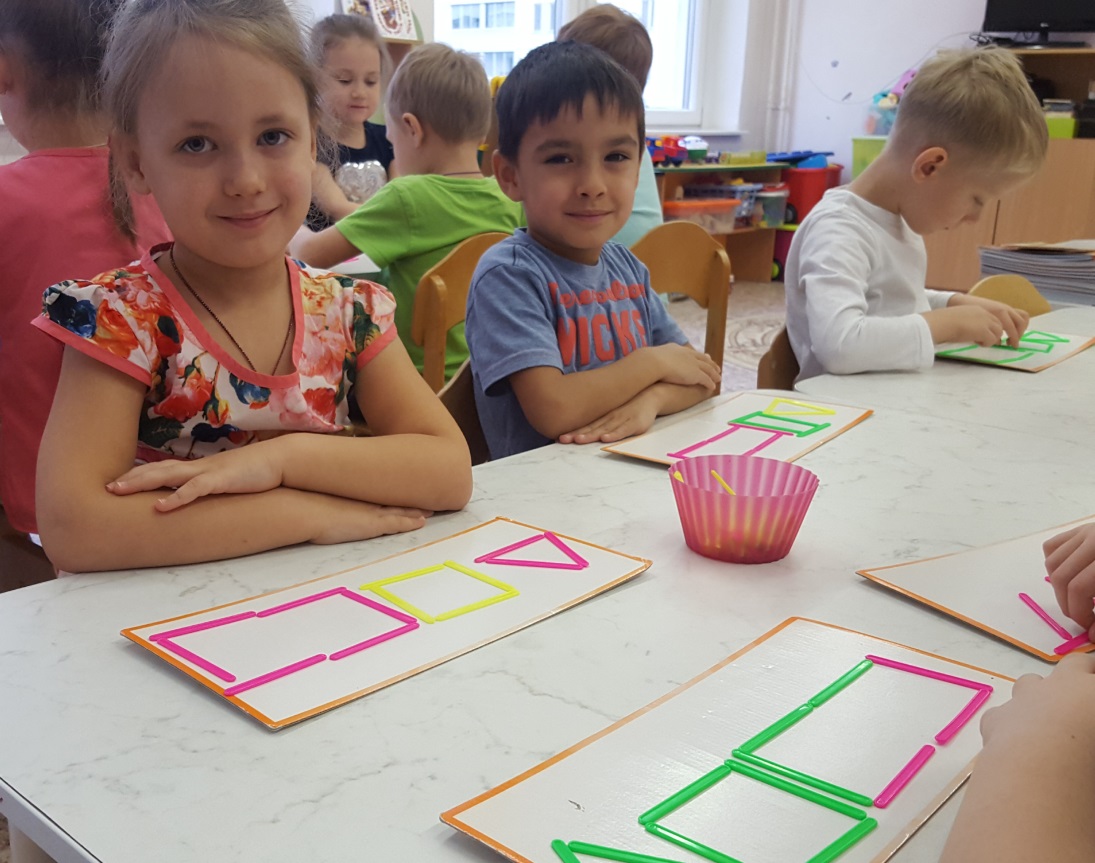 Воспитатель: Мартынова И.Н.Речевые игры:   1.«Что бывает такой формы?»         Цель: учить различать фигуры, развивать мышление.Яблоко: какое? — Круглое. Окно: какое? — Квадратное.Что бывает круглым? Квадратным? Овальным? И т.д.  2. «Три квадрата».Цель: научить детей соотносить по величине три предмета и обозначить их отношения словами: «большой», маленький», «средний»; повторить название геометрических фигур.Материал. Комплекты прямоугольников и квадратов  разной величины.Педагог предлагает назвать геометрические фигуры, определит их размер. Затем предлагает построить башенки, выкладывая квадраты друг на друга. (Можно использовать разные геометрические фигуры.)3. «Какие бывают фигуры».Цель: закрепить названия новых форм: овал, прямоугольник, треугольник,  давая их в паре  с уже знакомыми: квадрат-треугольник, квадрат-прямоугольник, круг-овал.Материал. Кукла,  крупные картонные фигуры: квадрат, треугольник, прямоугольник, овал, круг. На каждого игрока: по 2 фигуры каждой формы меньшего размера.Кукла приносит фигуры. Педагог показывает детям квадрат и треугольник, спрашивает, как называется первая фигура. Получив ответ, говорит, что в другой руке треугольник. Проводится обследование путем обведения контура пальцем. Фиксирует внимание на том, что у треугольника только три угла. Предлагает детям подобрать треугольники и сложить их вместе. Аналогично: квадрат с прямоугольником, овал с кругом.4. «Назови фигуры, которые использовал художник для изображения картинки?»Цель: закреплять названия геометрических фигур, развивать зрительное восприятие, память.5. «Сколько нужно геометрических фигур для изображения этого рисунка…»Цель: закреплять названия геометрических фигур, учить соотносить количество изображенных фигур с числом и называть их по картинке.Материал: разнообразные картинки, изображения которых состоят из геометрических фигур.6. «Найди и назови»Цель: закреплять умение находить быстро геометрическую фигуру и называть.Материал:  геометрические фигуры разного цвета и размера. (10-12)7. « Назови одним словом»Цель: развивать умения называть геометрические фигуры одного вида обобщающим словом.Материал: Геометрические фигуры одного вида (большие и маленькие квадраты; разноцветные треугольники и т.д.).Содержание игры: Перед ребенком выкладываются 4 карточки с изображением геометрических фигур одного вида. Ребенок должен назвать фигуры одним словом.     8. «Посмотри вокруг»Цель: помогает закрепить представления о геометрических фигурах, учит находить предметы определенной формы .Содержание: Игра проводится в виде соревнования на личное или командное первенство. В этом случае группа делится на команды. Ведущий (им может быть воспитатель или ребенок) предлагает назвать предметы круглой, прямоугольной, квадратной, четырехугольной формы, форму предметов , не имеющих углов , и . т.д. За каждый правильный ответ играющий или команда получает  фишку, кружок. Правилами предусматривается, что нельзя называть два раза один и тот же предмет. Игра проводится в быстром темпе. В конце игры подводятся итоги, называется победитель, набравший наибольшее количество очков. 9.   «Угадай, что спрятали»На столе перед ребёнком карточки с изображением геометрических фигур. Ребёнок внимательно их рассматривает. Затем ребёнку предлагают закрыть глаза, взрослый прячет одну карточку. После условного знака ребёнок открывает глаза и говорит, что спрятано.10. «Помоги исправить ошибку»Цель: учить зрительно определять ошибку, выделять закономерности между рядом геометрических фигур.Материалы:  геометрические фигуры разного цвета. (Одинаковые фигуры должны быть одного цвета.)11. «Игры - договорки»Цель: учить по описанию, называть геометрическую фигуру.Материал: загадки о геометрических фигурах.Нет углов у меня 
И похож на блюдце я, 
На медаль, на блинок,
На осиновый листок.
Людям я старинный друг.
Называют меня … круг.Четыре угла и четыре сторонки, 
Похожи точно родные сестренки. 
В ворота его не закатишь, как мяч, 
И он за тобою не пустится вскачь. 
Фигура знакома для многих ребят.
Его вы узнали? Ведь это … Квадрат.На фигуру посмотри
И в альбоме начерти 
Три угла. Три стороны
Меж собой соедини.
Получился не угольник,
А красивый… (треугольник).Он похожий на яйцо
Или на твое лицо.
Вот такая есть окружность - 
Очень странная наружность:
Круг приплюснутым стал.
Получился вдруг…. (овал).Растянули мы квадрат
И представили на взгляд,
На кого он стал похожим
Или с чем-то очень схожим?
Не кирпич, не треугольник -
Стал квадрат… (прямоугольник).А братишка мой, Сережа,Математик и чертежник -На столе у бабы ШурыЧертит всякие...Ответ: Фигуры(Все загадки могут варьироваться, представлены материалы для примера дидактической игры)12. «Расскажи про свой узор»Цель: учить овладевать пространственными представлениями: слева, справа, вверху, внизу.Ход игры: У каждого ребенка картинка (коврик с узором). Дети должны рассказать, как расположены элементы узора: в правом верхнем углу - круг, в левом верхнем углу – квадрат. В левом нижнем углу - овал, в правом нижнем углу - прямоугольник, в середине - круг. Можно дать задание рассказать об узоре, который они рисовали на занятии по рисованию. Например, в середине большой круг - от него отходят лучи, в каждом углу цветы. Вверху и внизу- волнистые линии, справа и слева - по одной волнистой линии с листочками и т. д.13. «Подбери фигуру»Цель:  закрепить умение различать геометрические фигуры: прямоугольник, треугольник, квадрат, круг, овал.Материал: у каждого ребенка карточки, на которых нарисованы прямоугольник, треугольник, квадрат, круг разных цветов. Ход игры: Сначала педагог.предлагает обвести пальчиком фигуры, нарисованные на карточках. Потом он предъявляет таблицу, на которой нарисованы эти же фигуры, но другого цвета и размера, чем у детей, и, указывая на одну из фигур, говорит: «У меня большой желтый треугольник, а у вас?» И т. д. Вызывает 2-3 детей, просит их назвать цвет и размер (большой, маленький своей фигуры данного вида). «У меня маленький синий квадрат».14. «Волшебный мешочек»Цель: развивать умение наощупь угадывать предметы разной геометрической формы.Материалы: тканевый мешочек красиво украшенный, предметы разных геометрических форм.Настольно-печатные дидактические игры:1. «Выложи по образцу»Цель: закреплять названия геометрических фигур, формировать умение выявлять закономерность, развивать зрительное внимание.Материал: карточки с последовательно изображенными фигурами. Отдельно вырезанные фигуры.2.«Построй из геометрических фигур»Цель: учить выкладывать из геометрических фигур разные картинки. Закреплять названия геометрических фигур.Материал: карточки с изображением картинки из геометрических фигур, геометрические наборы. 3.«Фигуры»Цель: Материал и ход: нужно вырезать из разноцветного картона различные геометрические фигуры. Разбросать фигуры на полу (или столе) и придумать игровую ситуацию. Например, «из геометрического королевства сбежали синие квадраты. Поможем их найти?» Или, «в некотором царстве, в геометрическом государстве жили-были фигуры. И у каждой семьи был свой дом. Круги жили в синей коробке, а треугольники — в жёлтой. Поможем им найти свои домики?».Дети сортируют сначала фигуры по форме и раскладывают их в коробки. Затем задание усложняется – сортировка происходит по форме и цвету. Далее добавляется сортировка по размеру.4.«Подбери заплатку для ковра»Цель:упражнять детей в умении различать и называть круглую, треугольную, прямоугольную и квадратную форму.Материалы: рисунок с изображением ковра с заплатками, заплатки разных форм (треугольники, квадраты, овалы, круги).5. «Кому, какая форма».Вариант  1.Цель: формировать умение  группировать геометрические фигуры (овалы, круги) по форме, отвлекаясь от цвета, величины.Материал. Большие мишка и матрешка. На каждого игрока:  три круга и овала разных цветов и размеров,  2 больших подноса.Педагог демонстрирует круг и овал, просит детей вспомнить названия этих фигур, показать, чем они отличаются друг от друга, обвести контуры пальчиками. «А теперь все кружочки положите на один поднос - матрешке, все овалы на другой - мишке». Педагог наблюдает, как дети выполняют задание, в случае затруднения предлагает ребенку обвести фигуру пальцем и сказать, как она называется.Вариант 2. Цель: учить детей группировать геометрические фигуры (квадраты, прямоугольники, треугольники) по форме, отвлекаясь от цвета и величины. Содержание аналогично варианту  1.6.«Сломанная машина»Цель: учить замечать нарушения в изображенном предмете.Материал: машина, состоящая из геометрических фигур, на которой не достает какой-либо части.Ход игры. На фланелеграфе строится машина, состоящая из геометрических фигур. Затем все дети, кроме одного - ведущего, отворачивается. Ведущий убирает какую-либо деталь машины. Кто раньше других скажет чего не стало и какой она формы, становится ведущим. Если дети легко справляются с задачей, можно одновременно убрать две детали.7.«Подбери фигуру»Цель: упражнять в сопоставлении формы изображенных на картинах предметов с геометрическими фигурами.Материал. Подставка, на которой размешены модели геометрических фигур, картинки, на которых нарисованы предметы, состоящие из нескольких частей.Содержание. В. объясняет задание: «Я буду указывать на фигуры, а вы среди своих картинок выбирайте те, на которых нарисованы предметы такой же формы. Если у вас есть предмет, у которого есть часть такой же формы, ту карточку вы тоже покажите».            8.«Расскажи про свой узор»Цель: учить овладевать пространственными представлениями.Содержание. У каждого ребенка картинка (коврик) с узором. Дети должны рассказать, как располагаются элементы узора: в правом верхнем углу круг, в левом верхнем углу - квадрат, в левом нижнем углу - овал, в правом нижнем углу - прямоугольник, в середине - треугольник.9. «Сложи фигуру»Цель: составлять модели знакомых геометрических фигур из частей по образцу.Материал. Фланелеграф. Модели геометрических фигур.Содержание. В. помешает модели геометрических фигур на фланелеграф, вызывает ребенка, просит его показать и назвать фигуры. Объясняет задание: «У каждого из вас такие же геометрические фигуры, но они разрезаны на 2 или 4 равные части; если их правильно приложить друг к другу, то получаются целые фигуры». Выполняя задание, дети рассказывают,  из  какого количества они составили фигуру.10.«Кто больше увидит»Цель: закрепление знаний о геометрических фигурах.Материал:  Фланелеграф, геометрические фигуры.Содержание. На фланелеграфе в произвольном порядке размещают различные геометрические фигуры. Дошкольники рассматривают и запоминают их. Ведущий считает до трех и закрывает фигуры. Детям предлагает, как можно больше назвать геометрических фигур, которые были на фланелеграфе. Выигрывает тот, кто запомнит и назовет больше фигур. Продолжая игру, ведущий меняет количество фигур.11. «Как расположены фигуры»Цель: учить детей располагать геометрические фигуры на плоскости.Материал: 2 таблицы, на которых посередине нарисована 1 фигура и вокруг нее (вверху, внизу, справа, слева), по одной фигуре, лист бумаги, конверт с моделями геометрических фигур (круг, квадрат, прямоугольник, треугольник, овал).Содержание. В. вывешивает таблицу с геометрическими фигурами и объясняет задание: «Внимательно рассмотрите таблицу, запомните, как расположены фигуры и разместите свои фигуры на листе точно так же. Чтобы хорошо все запомнить, надо рассмотреть таблицу в следующем порядке: сначала назвать фигуру, расположенную посередине, затем вверху и внизу, справа и слева. Кто хочет рассказать, как те положены фигуры? После этого В. поворачивает таблицу обратной стороной к детям. Выполнив задание, дети рассказывают, как они разместили фигуры, сверяют результат своей работы с образцом, исправляют ошибки. Могут быть даны аналогичные задания.12.«Найди свою фигуру»Цель: учить детей различать и правильно называть геометрические фигуры, выбирать фигуры по зрительно воспринимаемому образцу.Материал. Ящик из картона с прорезанными отверстиями треугольной, круглой, квадратной и т. д. формы, геометрические фигуры, подобранные соответственно прорезям на ящике, конверты с изображением геометрических фигур.Содержание. Игра заключается в том, что одни дети опускают в ящик геометрические
фигуры (каждую в соответствующую прорезь), а другие должны выбрать их из ящика, ориентируясь на изображения в своих конвертах. В этой игре обязательно возникает познавательное общение детей, благодаря чему возникает речевая активность детей„ дети хорошо видят ошибки друг друга: «Что ты берешь? У тебя же треугольник!» Группы детей в этой игре рекомендуется менять местами. 13.«Веселые шары»Цель: развивать представления о форме, цвете.Материал: рисунок шаров (10-12 штук) овальной и круглой формы, флажок.Ход игры: «Посмотри на рисунок. Как много шаров! Круглые шары раскрась синим цветом, а овальные — красным. Нарисуй шарикам ниточки, чтобы они не разлетелись от ветра, и «привяжи их к флажку». 14. «Найди фигуры»Цель: развивать зрительное восприятие геометрических форм.Материал: чертежи геометрических фигур.Ход игры: «Посмотрите на эти рисунки. Найдите геометрические фигуры. Кто больше найдет фигур, и, главное, быстрее, тот и выиграл.15.«Кто быстрее соберет фигуры своего цвета»Цель: закреплять знания детей о геометрических фигурах, учить быстро выполнять задания педагога.Материал: геометрические фигуры пяти разных цветов (круг, квадрат, овал, прямоугольник, треугольник).16.«На, что похоже, дорисуй»Цель: развивать воображение, повторять геометрические фигуры. (дорисовать фигуру, до полноценного предмета).Материал: печатные изображения геометрических фигур. 17.«Выложи из счетных палочек геометрическую фигуру»Цель: закреплять геометрические фигуры, учить выкладывать фигуры из счетных палочек.Материал: счетные палочки, большие геометрические фигуры.18.Дидактическая игра «Геометрическое лото».Цель: учить детей сравнивать форму изображенного предмета с геометрической фигурой подбирать предметы по геометрическому образцу.Материал. 5 карточек с изображением геометрических фигур: по 1 кругу, квадрату, треугольнику, прямоугольнику, овалу. По 5 карточек с изображением предметов разной формы: круглой (теннисный мяч, яблоко, шарик, футбольный мяч, воз душный шар), квадратный коврик, платок, кубик и т. д.; овальной (дыня, слива, лист, жук, яйцо); прямоугольной (конверт, портфель, книга, домино, картина).Принимают участие 5 детей. Педагог рассматривает вместе с детьми материал. Дети называют фигуры и предметы. Затем по указанию воспитателя  подбирают к своим геометрическим образцам карточки с изображением предметов нужной формы. Педагог помогает детям правильно назвать форму предметов (круглая, овальная, квадратная, прямоугольная).    19. Дидактическая игра  «Лото».Цель: учить вычленять контур предмета, соотносить объемную форму сплоскостной, узнавать предметы в рисунке, знать их названия.Оборудование. Карточки с изображением трех одноцветных форм (например, на одной - круг, квадрат, треугольник; на другой - круг, овал, квадрат; на третьей - квадрат, прямоугольник, треугольник и т. п. ), набор карточек с изображением одной формы для наложения на большие карточки.Каждому ребенку педагог дает большую карточку, а себе берет маленькие карточки, предварительно разложив их по формам. Поднимает одну карточку, например, круг, и спрашивает: «У кого такая?» (форма не называется). Те, у кого на карточках есть круг поднимают руки и педагог раздает им маленькие карточки с кругами, одновременно проверяя правильность выбора: «Молодцы, у меня круг и у вас круг». Дети накладывают маленькие карточки на соответствующее изображение. Затем, он переходит к следующей форме и поднимает, например, трапецию. Однако, при оценке ответа детей, он не называет эту форму, так как с ее названием детей не знакомят, а просто отмечает, что дети сделали правильно.По мере усвоения игры детям дают по две, а затем по три карты. Выбор производится уже не из 3, а из 6-9 форм. В дальнейшем в роли ведущего может быть ребенок, педагог садится среди детей и берет себе большую карту.         20.Дидактическая игра  «Соберем бусы».Цель: формировать умение группировать геометрические фигуры по двум свойствам (цвету и форме, величине и цвету, форме и величине), видеть простейшие закономерности в чередовании фигур.Оборудование. Длинная лента, разноцветные  картонные геометрические фигуры с отверстиямиНа полу лежит длинная лента. На ней  в определенном чередовании  нанизаны фигуры.Дети стоят в кругу, перед ними коробки с разноцветными геометрическими фигурами. Педагог предлагает сделать бусы для новогодней елки. Показывает на ленту с  геометрическими фигурами и говорит: «Посмотрите, Снегурочка уже начала их делать. Из каких фигур она решила составлять бусы? Догадайтесь, какая бусинка следующая».Дети выбирают геометрические фигуры и нанизывают их в соответствии с заданной закономерностью.21.«Каждой фигуре свой домик»Цель: учить подбирать и сопоставлять разные геометрические фигуры по форме, отправлять нужную фигуру в подходящий домик.Материал:нарисованные домики с изображением фигуры жильца. Отдельные геометрические фигуры.22.«Поезд с геометрическими фигурами»Цель: подбирать и сопоставлять разные геометрические фигуры по форме, отправлять нужную фигуру в подходящий вагончик с определенным цветом.Материалы:вагончики разного цвета с белыми пятнами геометрических фигур, локомотив, геометрические фигуры разного цвета.23. «На что похожа фигура»Цель: закреплять названия геометрических фигур, развивать воображение.Материалы: линейка трафарет с геометрическими фигурами, лист бумаги, цветные карандаши.Сказки о геометрических фигурах.Необычно то, что можно знакомить детей с геометрией придумывая различные сказки, где фигуры это жители волшебной страны.«Самый важный».«В одной прекрасной стране, которая называется«Геометрия» жили не тужили разные геометрические фигуры. Жители этой страны всегда друг другу помогали, друг друга выручали, поэтому жили дружно и весело. Но, водно прекрасное летнее утро треугольник сидел рядом со своим домиком на завалинке (Педагог ставит на наборное полотно геометрическую фигуру треугольник).  Сидел он сидел, думал, думал и решил вдруг, что он самая нужная и важная из геометрических фигур. Обрадовался, вскочил и побежал к другу квадрату (Педагог ставит на наборное полотно геометрическую фигуру квадрат). Стучит в дверь: «Квадрат, открывай. У меня для тебя новость». Посмотри, я самый важный и нужный из фигур. У меня есть три угла. Вот я какой красивый. Квадрат посмотрел на треугольник и сказал: «Нет брат, я самый важный и нужный из фигур. У тебя три угла, а у меня четыре. Спорили, спорили треугольник с квадратом, но так и не о чем не договорились. Решили пойти к прямоугольнику (Педагог ставит на наборное полотно геометрическую фигуру прямоугольник). Подошли они к домику прямоугольника, стучат к нему в дом и просят его: «Рассуди нас, кто главнее»?  Треугольник говорит:«Я главный, у меня три угла». Квадрат говорит: «Я главней. У меня четыре угла». Выслушал их прямоугольник и сказал: «Нет ребята, Вы не правы. Я самый главный. У меня  четыре угла, я самый высокий и красивый». Пуще прежнего друзья рассорились. Никто друг другу уступать не хотел.  Мимо проходил круг, услышал он спор и сказал: «Друзья, не надо спорить и ссориться. Каждая из Вас нужная и важная фигура (Педагог ставит на наборное полотно геометрическую фигуру круг). С давних времен в нашей стране, которая  называется «Геометрия», споров и ссор не было. И с тех пор в этой замечательной стране все фигуры стали жить дружно.«Как треугольник и круг познакомились с квадратом».- Стоит на опушке леса вот такой необычный дом. (Рассматривание, узнавание и называние фигур.)
- Как вы думаете, кто его жители? (Обобщая ответы детей, воспитатель продолжает рассказывать сказку.)
- Жили-были вот в таком доме круг и треугольник. И выглядели они так. (показываем картинку).
Однажды пошли друзья погулять и встретили вот такую фигуру. Узнаете, кто это? (показываем картинку квадрата).
А наши друзья незнакомца не узнали, поэтому испугались, спрятались за куст и думают: «Кто он такой? Стали рассуждать:
- На круг похож? (Нет.) Почему? (У него углы есть.)
- На треугольник похож? (Нет.) Посчитайте углы. (Их четыре.)
Думали-гадали, а потом круг предложил: «Подойдем, спросим, как его зовут и познакомимся».
- Здравствуй, я – круг, у меня нет углов. Я похож на колесо, на солнышко, на тарелку. Я умею катиться.
- А я – треугольник, у меня три угла и я похож на колпак гнома, на крышу домика.
- Здравствуйте, друзья, я очень рад с вами познакомиться и подружиться. Меня зовут квадрат. Смотрите, какой я красивый, все мои стороны одинаковы. А на что я похож, догадайтесь сами. ( Дети предлагают свои варианты.)
- Родом я из большого и дружного семейства четырехугольников, у меня много братьев и сестер. Но сегодня я ушел гулять один и вот заблудился. Не могли бы вы меня приютить на время в своем домике. (Воспитатель подводит детей к мысли, что нужно сконструировать для троих друзей новый домик.) Барон КвадратДавным – давно в мире было много разных волшебных стран. И особым волшебством отличалась страна – Всезнаек! В ней правила мудрая царица Геометрия. В то время из одной страны в другую бродил Лист. Его края были неровными, с множеством загибов, потому что его вырвал из тетради мальчик по имени Веня, и уже долгое время Лист находился в пути. А нашему герою очень хотелось, чтобы все его стороны стали вновь ровными.Собравшись с силами, Лист отправился к царице Геометрии. Только она могли ему помочь. Лист целых пять дней провел в пути, потому что двигаться он мог только с помощью ветра, а ветреная погода была не каждый день. На шестой день своего пути Лист оказался у дворца самой царицы. Она ласково встретила его, выслушала его просьбу и сказала:- Хорошо, я помогу тебе, только мне нужны помощники: Карандаш, Линейки и Ножницы.Хлопнула царица в ладоши три раза и перед ней явились её слуги: Карандаш, Линейки и Ножницы.- Ну, теперь ты будешь квадратом! - спросила царица Геометрия- Квадратом? - удивился Лист.- Да! Да! Квадратом! - убедительно ответила царица Геометрия.- А что это такое? - спросил Лист.- Это прямоугольник, у которой все стороны не только ровные, но и равные, - объяснила царица Геометрия.- Да, мне это подходит, - ответил Лист.- Тогда все принимайтесь за работу, - сказала царица.Карандаш чертил ровно. Линейка замеряла стороны так, чтобы все они были одинаковой длины, а ножницы ровно отрезали лишние части. Когда работа была сделана, царица Геометрия объявила:- Теперь ты превратился в настоящий Квадрат.Лист обрадовался. Он поблагодарил Карандаша, Линейку и Ножницы, а царица Геометрия велела принести ему зеркало. Он долго смотрелся в него, а потом закричал:- Квадрат! Квадрат! Ура! У меня теперь все стороны равны!!!Лист – квадрат поблагодарил царицу Геометрия, а она присвоила ему звание – барона. Барон квадрат пошёл гулять по странам с высоко поднятой головой. Ему очень понравился его внешний вид и звание.Купец КругУ царицы Геометрии в её дворце была потайная комната. И каждый вечер она уединялась в ней для того чтобы… посмотреть в своё волшебное зеркало. В нём она видела всех своих жителей. Но каждый день она подолгу наблюдала за бароном Квадратом. Ей было его очень жалко – он всегда гулял один. У него не было друзей. В её стране он был единственной фигурой.Однажды вечером царица Геометрия, после наблюдений за бароном Квадратом, вышла погулять в сад. Погода была чудесная! На небе ярко сияла луна и звёзды. Царица Геометрия была очарована видом Луны, и тогда её осенило: а ведь Луна похожа на квадрат, только углы закруглены. Она в один миг достала циркуль и нарисовала круг. Позвала к себе ножницы, велела вырезать фигуру по контуру и нарекла его купцом.Граф ТреугольникЖизнь в стране Всезнаек шла своим чередом. В ней происходили и хорошие и плохие события. Царица Геометрия следила за всем, но однажды…Проказник Фокус – Покус решил пошутить над бароном Квадратом. Он притворился его другом и во время очередной встречи разделил его с угла на угол пополам! Квадрат испугался. Он не знал, что ему делать. Но вдруг раздался голос царицы Геометрии:- Не бойся барон Квадрат. Новую фигуру с тремя углами и тремя сторонами я нареку графом треугольником, а ты как был бароном квадратом, так им и останешься. Царица Геометрия наказала Фокуса – Покуса за его злую шутку, но в тоже время была довольна тем, что в её стране появился новый житель.Полезный прямоугольникПрямоугольник все время завидовал Квадрату.
– Я такой неуклюжий, – жаловался он. – Если поднимусь во весь рост, то стану длинным и узким. А если лягу на бок, то буду низким и толстым. 
– А ты всегда остаешься одинаковым, – продолжал он, обращаясь к Квадрату. – И стоя, и сидя, и лежа!
– Да уж, – с гордостью говорил важный Квадрат. – У меня все стороны равны. Не то, что у некоторых: то дылда-дылдой, а то блин-блином.
И Квадрат переворачивался с боку на бок, но его рост и ширина от этого не менялись.
А однажды случилось вот что. Один Человек заблудился в лесу. Он шел наугад сквозь чащу и встретился с Квадратом и Прямоугольником. Поскольку у Квадрата был очень важный вид, то Человек обратился за помощью именно к нему.
– Можно, я заберусь на вас и погляжу, где мой дом? – спросил он у Квадрата.
Человек залез сначала на одну сторону Квадрата. Но ничего не увидел, потому что ему мешали макушки деревьев.
Тогда Человек попросил Квадрат перевернуться и залез на другую сторону. Но, как известно, все стороны у Квадрата одинаковые. Поэтому и на сей раз Человек ничего не увидел из-за деревьев.
– Гражданин Квадрат! – взмолился Человек. – Помогите мне хотя бы через речку перебраться!
Квадрат подошел к речке и попытался дотянуться до другого берега. Но... плюх! Плюхнулся в воду.
– Может, я смогу помочь вам? – предложил Человеку скромный Прямоугольник.
Он встал во весь свой рост. Человек забрался на него и оказался выше деревьев.
Вдалеке он увидел свой дом и наконец понял, куда ему надо идти. Тогда Прямоугольник лег на бок и стал мостом.
Человек перебрался по Прямоугольнику через речку, помог ему подняться и, горячо поблагодарив, отправился домой.
А Квадрат, который сушился на берегу после вынужденного купания, сказал Прямоугольнику:
– Вы, оказывается, полезная фигура!
– Ну, что вы! – скромно улыбнулся Прямоугольник. – Просто мои стороны разной длины: две – длинные, а две – короткие. Иногда это бывает очень удобно.Треугольник и КвадратЖил-был Треугольник. Хотя, по правде сказать, он не столько жил, сколько скучал. Вот так...
С ним по соседству скучал и Квадрат. После того, как ему не удалось помочь Человеку выбраться из леса, он уверовал в свою полную бесполезность. Теперь Квадрат валялся в каком-то овраге и чувствовал себя никому не нужным и ужасно одиноким. Вот таким...
Скучал он, скучал и решил послать письмо Треугольнику. «Дорогой Треугольник! Поодиночке мы ни на что не годимся, – писал он. – А вместе мы уже имеем смысл. Что вы об этом думаете?»
Треугольник ответил ему так: «Уважаемый Квадрат! От скуки я разучился думать. Поэтому почти ничего не думаю. Но мне кажется, что надо жить со смыслом».
И стали они жить со смыслом, то есть вместе. И что же получилось?Белочка и геометрические фигурыНаступила зима. Белочка нашла пустое дупло и решила жить в нем вместе с бельчатами. Но им было холодно в дупле, потому что оно было всегда открыто. В этом же лесу жили два мастера, фигуры Круг и Треугольник. Треугольник был злой и думал о себе, что он самый главный в лесу мастер, а Круг был добрый и веселый. Пошла белочка к фигурам и попросила их сделать для дупла двери. Треугольник сделал дверь треугольную, потому что считал, что самые лучшие двери – треугольные, а все остальные совсем никому не нужны. Поставила белочка треугольную дверь. Но она не закрывала дупло хорошо, так как оно было круглое. Ветер дул в щели, и бельчатам было холодно. Тогда белочка опять пошла к фигурам и попросила сделать другую дверь. Треугольник нахмурился и обиделся. А Круг сделал круглую дверь, которая подошла к дуплу, и всем было тепло. С тех пор Треугольник понял, что все фигуры важны.Однажды Квадрат и Прямоугольник отправились на прогулку и попали в один двор. Там сидел мальчик и грустил. «Ты почему грустишь?» — спросил его Прямоугольник. «Просто у нас во дворе негде играть», — ответил мальчик. 
И тогда Квадрат и Прямоугольник построили горку. 
Мальчик обрадовался и стал кататься.
«Я понял! — сказал Прямоугольник. — Неважно, какой ты внешне, главное — быть кому-нибудь полезным!»